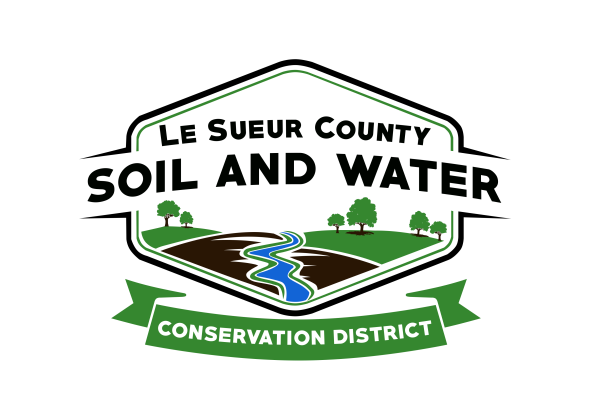 Le Sueur County Soil & Water Conservation DistrictLe Sueur County SWCD 	Tel. (507) 419-0365181 W Minnesota St                                            Website: www.lesueurswcd.orgLe Center, MN 56057                        Minutes from January 12, 2021 regular meeting of the Le Sueur County SWCD Board of Supervisors.  Le Sueur County Justice Center, Le Center, MN.Meeting was called to order by Chairman Struck at 9:00 am.Members present:	Chairman, Jim Struck			Vice-Chairman, Greg Entginer			Secretary, Earle Traxler			Treasurer, Cletus Gregor			PR&I, Glendon BraunOthers present:	District Manager, Mike Schultz			District Technician, Joe Jirik			Resource Technician, Karl Schmidtke			District Conservationist, Steve Breaker			Ditch Specialist, Nik Kadel			NRCS Team Lead, Chris Schmidt			Program Specialist, Sue PrchalThe Pledge of Allegiance was recited.Secretary’s report was read and approved.Treasurer’s report was read.  Motion by Entinger, second by Braun to accept as read and to pay bills.Affirmative:  AllOpposed:  NoneMotion carriedThe Election of Officers for calendar year 2021 was discussed.  Motion by Gregor, second by Entginer to have all offices remain the same for 2021.Affirmative:  AllOpposed:  NoneMotion carriedMotion by Traxler, second by Entinger to designate First National Bank of Le Center as the Le Sueur County SWCD’s bank for 2021.Affirmative:  AllOpposed:  NoneMotion carriedMike gave the board an update of the office.  Due to the covid virus staff are trying to minimize their time in office either working from home or in the storage shed office.Motion by Entinger, second by Traxler to hire Peterson Company to complete the end of year financials for 2020.Affirmative:  AllOpposed:  NoneMotion carriedMotion by Entinger, second by Traxler to hire Peterson Company to complete the 2020 audit for the SWCD.Affirmative:  AllOpposed:  NoneMotion carriedMotion by Braun, second by Gregor to approve the 2021 lease with the Le Sueur County Clubhouse at $700/month for 11 months.Affirmative:  AllOpposed:  NoneMotion carriedThe lease with the USDA expires on 6/30/21 and the staff will be working on renewing it.The board was given a map of the Cannon River 1W1P showing cost-share percentage rates according to priority areas.The board was given a map of the boundaries of Lower MN 1W1P.The mileage rate for 2021 is $.56/mile.Motion by Traxler, second by Gregor to approve the annual contract between Le Sueur County and the Le Sueur SWCD for additional financial county ditch support for 2021.Affirmative:  AllOpposed:  NoneMotion carriedMike informed the board that Darrel Pettis has resigned from the County Administrator position.  His resignation will impact the SWCD due to Pettis’s knowledge of the county ditch systems.The Le Sueur County Water Planning Position was discussed.The Jefferson/German grant has been extended for 1 year.  The staff is working on a storage and wetland treatment project with John McGillen & County Ditch #61.Motion by Traxler, second by Entinger to cancel Frank Heldberg cover crop contract #cc-2019-5 in the amount of $5310.00.Affirmative:  AllOpposed:  NoneMotion carriedMotion by Traxler, second by Gregor to pay $6946.78 to John Sauber for cost-share contract #CAP-2020-1.Affirmative:  AllOpposed:  NoneMotion carriedMotion by Entinger, second by Gregor to pay $1078.22 to John Sauber for cost-share contract #3-20.Affirmative:  AllOpposed:  NoneMotion carriedMotion by Gregor, second by Braun to amend Mike McCarthy cost-share contract #WASH-2 from $26,100.00 to $26,705.00.  Amendment #1WASH.Affirmative:  AllOpposed:  NoneMotion carriedMotion by Entinger, second by Gregor to pay $26,705.00 to Mike McCarthy for cost-share contract #WASH-2.Affirmative:  AllOpposed:  NoneMotion carriedMotion by Traxler, second by Entinger to approve final payment of $4000.00 to Marty Krocak Sand Creek cover crop cost-share contract #S2-18-139.Affirmative:  AllOpposed:  NoneMotion carriedSteve and Chris gave their NRCS reports.  Items discussed were EQIP applications (ranking, scoring and funding), new general CRP signup and working with FSA on expiring CRP.   Colin Williams, Civil Engineering Tech, working in the NRCS office and hiring of a new Soil Con Tech.  NRCS is in phase 0 with the Covid pandemic until spring which means front doors are locked and landowners are not allowed inside the building.  Scanning has been completed for all HEL and wetland determinations.Vouchers were reviewed and filled out.There being no further business, meeting adjourned at 10:40 am._____________________                        ________________________________________Date					District Secretary